Application Form                          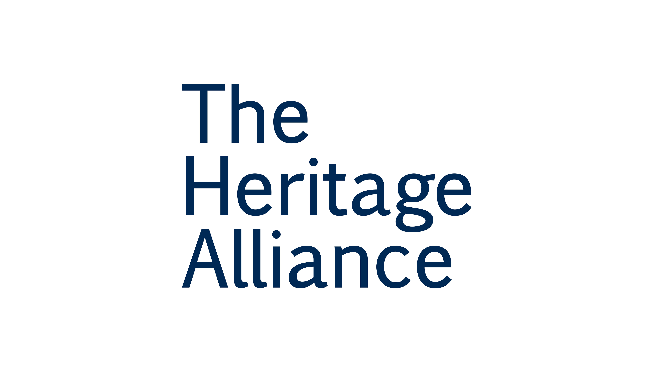 Post Title: 	Historic Environment Forum ManagerClosing Date: 6 May, noonWe would prefer you to complete this application form if you wish to be considered for the post. Please return to the HEF Team Leader, heftask1@historicenvironmentforum.org.uk Equal Opportunities: The Heritage Alliance is fully committed to the provision of equal access and opportunity as an employer.Personal DetailsMay we, with discretion, phone you at work?		Yes / NoDo you require a work permit?				Yes / NoIf Yes, do you hold a current work permit?		Yes / NoIf shortlisted do you need any reasonable adjustments to be made at interview (interviews will be held via video conference)? Yes/NoIf yes, please specify:How did you hear of this post?Present EmploymentEmployment HistoryEducation HistoryCover ApplicationHealth & Other DetailsAre you registered disabled?		Yes/NoThe Heritage Alliance will interview registered disabled candidates who meet the key competences required.Have you been convicted of any criminal offences which are not yet ‘spent’ under the Rehabilitation and Offenders Act 1974?                 	Yes/NoIf yes, please specify details:The Heritage Alliance collects personal data to recruit staff, this includes name, addresses, employment history, and educational background. This data is then assessed and measured against a set of defined and published criteria in order to select candidates for a paid position. The processing of this data is necessary as part of the process of recruitment and prior to agreeing any  contract. You can read more about our privacy policy here.ReferencesGive details of two persons who will provide a reference for you.  Neither should be a relative and one should be your present, or if you are unemployed, last employer.  DeclarationSURNAMEForenamesTitle for correspondence (e.g Ms/Dr)National Insurance NumberEmail AddressAddressHome Telephone No.Business Telephone No.PositionDate of AppointmentNotice RequiredReasons for wanting to leaveMain Duties and ResponsibilitiesEmployerEmployer’s AddressEmployer’s Telephone No.Nature of BusinessEmployer’s NameNature of BusinessPosition HeldDate Employede.g. 05/78-06/20Reason for LeavingCollege/University AttendedSubject(s) StudiedDegree AchievedTraining BodyRelevant Qualifications & TrainingDegree AchievedUsing the Job Description for the role to structure your application, please give your reasons for applying together with details of any previous relevant experience or special skills. You may wish to use headings. (Max 800 words)Referee 1EmployerEmailTelephone No.Relationship to youMay we contact before interviewReferee 2EmployerEmailTelephone No.Relationship to youMay we contact before interviewI declare that the information given in this application is true.  I accept that giving false information will disqualify me from being appointed or, if appointed, may result in my dismissal.I declare that the information given in this application is true.  I accept that giving false information will disqualify me from being appointed or, if appointed, may result in my dismissal.SignatureDate